ПРИКАЗ________________							      № ______________Санкт-ПетербургО выборах заведующего кафедрой В соответствии с Положением о порядке выборов заведующего кафедрой, утвержденного приказом ректора Института 01.06.2022 №175, и на основании решения Ученого совета СПбГИПСР от 29.08.2023 (протокол №01) ПРИКАЗЫВАЮ:Объявить и провести выборы на замещение должности (приложение к настоящему приказу):  заведующего кафедрой прикладной социальной психологии.Установить следующие сроки проведения выборов:дата начала приема документов кандидатов – 01 сентября 2023 г.; дата окончания приема документов кандидатов – 02 октября 2023 г.; проведение выборов – 25 октября 2023 г.Адрес предоставления документов: Санкт-Петербург, 12 линия В.О., дом 13 лит.А, каб. 405 (отдел кадров) либо на электронную почту ok@gipsr.ru.Адрес проведения выборов: Санкт-Петербург; 12-я линия В.О., дом 13, литера А, помещение 300, зал заседаний Ученого совета. Начальнику отдела кадров Бурденко И.Ю. в срок до 20.10.2023 внести полученные от участников конкурса документы на рассмотрение кадровой комиссии СПбГИПСР.Ответственность за надлежащую организацию процедуры выборов, а также за качество подготовки документов и своевременность их передачи в отдел кадров после проведения выборов возлагается на Ученого секретаря Ученого совета Института Афанасьеву О.В.Ведущему специалисту общего отдела Докторову И.Б. разместить на сайте СПбГИПСР информацию о проведении выборов не позднее 31.08.2023.Контроль за исполнением приказа оставляю за собой.И.о. ректора									 Ю.Ю. ПлатоноваНачальник отдела кадров 					           И.Ю. БурденкоС приказом ознакомлена:Афанасьева О.В.Докторов И.Б.Рассылка:Оригинал в ОО,Эл. копии: ОК Приложение к приказу от 31.08.2023 № ____Квалификационные требования к кандидатам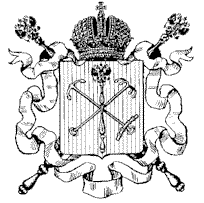 Комитет по социальной политике Санкт-ПетербургаСАНКТ-ПЕТЕРБУРГСКОЕ ГОСУДАРСТВЕННОЕ АВТОНОМНОЕ ОБРАЗОВАТЕЛЬНОЕ УЧРЕЖДЕНИЕ ВЫСШЕГО ОБРАЗОВАНИЯ«САНКТ-ПЕТЕРБУРГСКИЙ ГОСУДАРСТВЕННЫЙ ИНСТИТУТ ПСИХОЛОГИИ И СОЦИАЛЬНОЙ РАБОТЫ»(СПбГИПСР)№ п/пНаименование должностиКоличество ставкиТребования к претендентам на должностьЗаведующий кафедрой прикладной социальной психологии1,0Требования к образованию и квалификации: Высшее профессиональное образование, стаж научной или научно-педагогической работы не менее 5 лет, наличие ученой степени и ученого звания.